Steckbrief einer SprachvarietätBesondere KennzeichenVerben stehen häufig im PassivNominalstil: Viele Nomen, wenige Verben; Verben werden nominalisiert und mit wenig aussagekräftigen Verben verbunden (statt erfahren  in Erfahrung bringen)Lange SatzgefügeTypischer Empfänger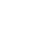 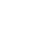 Richter, Anwälte, in zweiter Linie BürgerTypischer Sender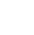 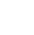 Gesetzgeber, JuristenTypischer Erscheinungsort / Kanal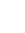 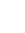 Gesetzbuch, Urteile, VerträgeLeistungen der VarietätEindeutigkeit, soll wenig Raum zur Interpretation lassenGesetze sollen starr und „ewig“ wirken (deshalb kaum Verben, dafür viele Nomen)Sachverhalte können klar ausgedrückt werdenWirkung nach innensachlichargumentativWirkung nach außenformellkompliziertsteifabschreckendBesondere KennzeichenVerben stehen häufig im PassivNominalstil: Viele Nomen, wenige Verben; Verben werden nominalisiert und mit wenig aussagekräftigen Verben verbunden (statt erfahren  in Erfahrung bringen)Lange SatzgefügeTypischer EmpfängerRichter, Anwälte, in zweiter Linie BürgerTypischer SenderGesetzgeber, JuristenTypischer Erscheinungsort / KanalGesetzbuch, Urteile, VerträgeLeistungen der VarietätEindeutigkeit, soll wenig Raum zur Interpretation lassenGesetze sollen starr und „ewig“ wirken (deshalb kaum Verben, dafür viele Nomen)Sachverhalte können klar ausgedrückt werdenWirkung nach innensachlichargumentativWirkung nach außenformellkompliziertsteifabschreckendBesondere KennzeichenVerben stehen häufig im PassivNominalstil: Viele Nomen, wenige Verben; Verben werden nominalisiert und mit wenig aussagekräftigen Verben verbunden (statt erfahren  in Erfahrung bringen)Lange SatzgefügeTypischer EmpfängerRichter, Anwälte, in zweiter Linie BürgerTypischer SenderGesetzgeber, JuristenTypischer Erscheinungsort / KanalGesetzbuch, Urteile, VerträgeLeistungen der VarietätEindeutigkeit, soll wenig Raum zur Interpretation lassenGesetze sollen starr und „ewig“ wirken (deshalb kaum Verben, dafür viele Nomen)Sachverhalte können klar ausgedrückt werdenWirkung nach innensachlichargumentativWirkung nach außenformellkompliziertsteifabschreckendBesondere KennzeichenVerben stehen häufig im PassivNominalstil: Viele Nomen, wenige Verben; Verben werden nominalisiert und mit wenig aussagekräftigen Verben verbunden (statt erfahren  in Erfahrung bringen)Lange SatzgefügeTypischer EmpfängerRichter, Anwälte, in zweiter Linie BürgerTypischer SenderGesetzgeber, JuristenTypischer Erscheinungsort / KanalGesetzbuch, Urteile, VerträgeLeistungen der VarietätEindeutigkeit, soll wenig Raum zur Interpretation lassenGesetze sollen starr und „ewig“ wirken (deshalb kaum Verben, dafür viele Nomen)Sachverhalte können klar ausgedrückt werdenWirkung nach innensachlichargumentativWirkung nach außenformellkompliziertsteifabschreckendBesondere KennzeichenVerben stehen häufig im PassivNominalstil: Viele Nomen, wenige Verben; Verben werden nominalisiert und mit wenig aussagekräftigen Verben verbunden (statt erfahren  in Erfahrung bringen)Lange SatzgefügeTypischer EmpfängerRichter, Anwälte, in zweiter Linie BürgerTypischer SenderGesetzgeber, JuristenTypischer Erscheinungsort / KanalGesetzbuch, Urteile, VerträgeLeistungen der VarietätEindeutigkeit, soll wenig Raum zur Interpretation lassenGesetze sollen starr und „ewig“ wirken (deshalb kaum Verben, dafür viele Nomen)Sachverhalte können klar ausgedrückt werdenWirkung nach innensachlichargumentativWirkung nach außenformellkompliziertsteifabschreckendBesondere KennzeichenVerben stehen häufig im PassivNominalstil: Viele Nomen, wenige Verben; Verben werden nominalisiert und mit wenig aussagekräftigen Verben verbunden (statt erfahren  in Erfahrung bringen)Lange SatzgefügeTypischer EmpfängerRichter, Anwälte, in zweiter Linie BürgerTypischer SenderGesetzgeber, JuristenTypischer Erscheinungsort / KanalGesetzbuch, Urteile, VerträgeLeistungen der VarietätEindeutigkeit, soll wenig Raum zur Interpretation lassenGesetze sollen starr und „ewig“ wirken (deshalb kaum Verben, dafür viele Nomen)Sachverhalte können klar ausgedrückt werdenWirkung nach innensachlichargumentativWirkung nach außenformellkompliziertsteifabschreckendBesondere KennzeichenVerben stehen häufig im PassivNominalstil: Viele Nomen, wenige Verben; Verben werden nominalisiert und mit wenig aussagekräftigen Verben verbunden (statt erfahren  in Erfahrung bringen)Lange SatzgefügeTypischer EmpfängerRichter, Anwälte, in zweiter Linie BürgerTypischer SenderGesetzgeber, JuristenTypischer Erscheinungsort / KanalGesetzbuch, Urteile, VerträgeLeistungen der VarietätEindeutigkeit, soll wenig Raum zur Interpretation lassenGesetze sollen starr und „ewig“ wirken (deshalb kaum Verben, dafür viele Nomen)Sachverhalte können klar ausgedrückt werdenWirkung nach innensachlichargumentativWirkung nach außenformellkompliziertsteifabschreckendBesondere KennzeichenVerben stehen häufig im PassivNominalstil: Viele Nomen, wenige Verben; Verben werden nominalisiert und mit wenig aussagekräftigen Verben verbunden (statt erfahren  in Erfahrung bringen)Lange SatzgefügeTypischer EmpfängerRichter, Anwälte, in zweiter Linie BürgerTypischer SenderGesetzgeber, JuristenTypischer Erscheinungsort / KanalGesetzbuch, Urteile, VerträgeLeistungen der VarietätEindeutigkeit, soll wenig Raum zur Interpretation lassenGesetze sollen starr und „ewig“ wirken (deshalb kaum Verben, dafür viele Nomen)Sachverhalte können klar ausgedrückt werdenWirkung nach innensachlichargumentativWirkung nach außenformellkompliziertsteifabschreckendBesondere KennzeichenVerben stehen häufig im PassivNominalstil: Viele Nomen, wenige Verben; Verben werden nominalisiert und mit wenig aussagekräftigen Verben verbunden (statt erfahren  in Erfahrung bringen)Lange SatzgefügeTypischer EmpfängerRichter, Anwälte, in zweiter Linie BürgerTypischer SenderGesetzgeber, JuristenTypischer Erscheinungsort / KanalGesetzbuch, Urteile, VerträgeLeistungen der VarietätEindeutigkeit, soll wenig Raum zur Interpretation lassenGesetze sollen starr und „ewig“ wirken (deshalb kaum Verben, dafür viele Nomen)Sachverhalte können klar ausgedrückt werdenWirkung nach innensachlichargumentativWirkung nach außenformellkompliziertsteifabschreckendBesondere KennzeichenVerben stehen häufig im PassivNominalstil: Viele Nomen, wenige Verben; Verben werden nominalisiert und mit wenig aussagekräftigen Verben verbunden (statt erfahren  in Erfahrung bringen)Lange SatzgefügeTypischer EmpfängerRichter, Anwälte, in zweiter Linie BürgerTypischer SenderGesetzgeber, JuristenTypischer Erscheinungsort / KanalGesetzbuch, Urteile, VerträgeLeistungen der VarietätEindeutigkeit, soll wenig Raum zur Interpretation lassenGesetze sollen starr und „ewig“ wirken (deshalb kaum Verben, dafür viele Nomen)Sachverhalte können klar ausgedrückt werdenWirkung nach innensachlichargumentativWirkung nach außenformellkompliziertsteifabschreckend